CORPORACIÓN EDUCACIONAL  A&GColegio El Prado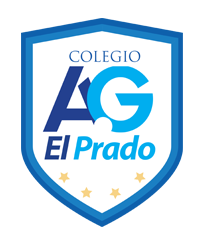 Cooperativa nº 7029 – PudahuelTeléfonos: 227499500  -   227476072www.colegioelprado.cldireccioncolegioelprado@gmail.comRBD: 24790-1  Profesor(a): Cristóbal ignacio Sánchez Inostroza.                                                                        Curso: 6º básico Artes Guía Nº 3 Colagrafía y autorretrato. 
Nombre: _______________________________ fecha: ________
OA 3. Crear trabajos de arte y diseños a partir de diferentes desafíos y temas del entorno cultural y artístico, demostrando dominio en el uso de: materiales de modelado, de reciclaje, naturales, papeles, cartones, pegamentos, lápices, pinturas e imágenes digitales; herramientas para dibujar, pintar, cortar unir, modelar y tecnológicas (rodillos de grabado, sierra de calar, mirete, cámara de video y proyector multimedia, entre otros); procedimientos de pintura, grabado, escultura, instalación, técnicas mixtas, arte digital, fotografía, video, murales, entre otros.Esta actividad tiene como objetivo que el estudiante por medio de la invención de una matriz realizada con materiales desechable, pueda construir un mapa de su identidad y la relación que tiene con su entorno. Dicha matriz será estampada por el o la estudiante, donde pondrá en práctica recurso artísticos como lo son la “forma” y el “color”.Palabras claves.Grabado. Lenguaje artístico que congrega diversas técnicas de reproducción de imágenes.Matriz. Soporte intervenido por el artista y que contiene la imagen a estampar.Estética. Área de la filosofía que estudia los aspectos sensibles de la comunicación.Identidad. Constructo personal formado por la herencia cultural de la sociedad que habitamos y nuestras propias ideas.Referentes: Cristian Rojas Román (grabador chileno). – Claudio Romo (ilustrador chileno) – Roberto Cartes (grabador chileno) – Humberto el Valdez (grabador mexicano) – Irving Herrera (grabador mexicano) – Francisco Palma “Anteo” (grabador chileno) – taller Pelantaro (grabadores chilenos) – grafica mazatl (grabadores mexicanos).Materiales. Tijera punta redonda y colafria.2 Cartón piedra o tetrapak Bolígrafo común (lápiz pasta)Oleo o tempera mesclada con aceite.Block ¼ Pinceles o brochas a elección.Materiales a elección (semillas, hilos gruesos, monedas, llaves, y cualquier elemento que no supere los 0,5 milímetros de altura.Proceso.Busque una foto suya de perfil y copie la silueta de su rostro en el cartón o tetrapak abierto y lavado. Recorte con tijeras lo que no quiere que aparezca del cartón o tetrapak en la estampa.Decore pegando sobre el cartón o tettrapak los materiales a elección o bien dibuje con el lápiz (cargándose sobre el soporte) detalles de su rostro (recuerde que en el diseño debe estar contenida la idea de mapa).Una vez realizada la matriz de su rostro aplique una capa de cola fría para impermeabilizar su trabajo.Aplique con rodillo de esponja, waipe, y pinceles, tinta sobre su matriz. La cantidad de tinta influirá en el resultado de la estampa, si aplica demasiada puede perder detalles la imagen, considere además el tiempo de secado de la pintura que utiliza.Coloque el papel sobre su matriz y aplique presión cuidadosamente frotando una cuchara de palos obre todo el papel (hágalo por 3 a 5 minutos).Finalmente retire la hoja y deje secar.“Puede realizar pequeñas matrices que reflejen gustos personales o interese con el fin de acompañar la estampa de su rostro, considere el orden de la composición. También puede intervenir con lápices”.